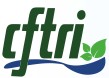 National Workshop on Bifidobacterial probiotics: supplementation through fermented foodsSponsored by Probiotics Association of India  March 24-25, 2022CSIR- Central Food Technological Research Institute, Mysuru 570020Application FormName  :..........................................................................................................................................Affiliation :....................................................................................................................................Position held :................................................................................................................................Research/teaching activities  ................................................................................................................Purpose of Participation:........................................................................................................................................................................................................................................................................Willing to present poster:          YES                  NOIf Yes, please enclose the abstract of the poster (max. 200 words) along with the application.Remarks  :.......................................................................................................................................I hereby declare that the above furnished details are true and the payment of Rs.1000/- or Rs. 500/- (online participation) has been made towards the participation in the National Workshop on ‘Bifidobacterial probiotics: supplementation through fermented foods’.Transaction ID No.:     (UTIR No)Signature of HoD/ Principal/ Research Guide                                             Signature of Participant  